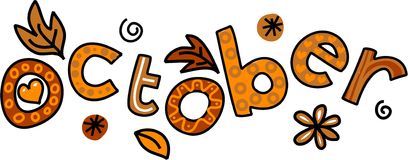 MondayMondayTuesdayWednesdaythursdayfriday       MathWe will continue with:* demonstrating if a number (up to 20) is even or odd,,,* representing and describing numbers to 50, concretely, pictorially and symbolically,,,* and comparing and ordering numbers up to 50.1    Physical education1    Physical education23  LibraryPhysical education4 Physical education    LiteracyEvery day:  Daily 5 – Read alouds –  Writing activities -New sounds learned.Focus on oral communicationVocabulary:Fall – Thanksgiving - Halloween We will start a new theme: Social interactions       MathWe will continue with:* demonstrating if a number (up to 20) is even or odd,,,* representing and describing numbers to 50, concretely, pictorially and symbolically,,,* and comparing and ordering numbers up to 50.7  Music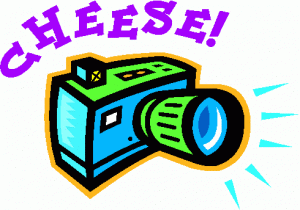 Picture Day!8   PSSC / Home &School 6:30 pmPhysical ed.  8   PSSC / Home &School 6:30 pmPhysical ed.  9 10 LibraryPhys.ed.Thanksgiving Dinner11 Physical education    LiteracyEvery day:  Daily 5 – Read alouds –  Writing activities -New sounds learned.Focus on oral communicationVocabulary:Fall – Thanksgiving - Halloween We will start a new theme: Social interactions       MathWe will continue with:* demonstrating if a number (up to 20) is even or odd,,,* representing and describing numbers to 50, concretely, pictorially and symbolically,,,* and comparing and ordering numbers up to 50.14  No school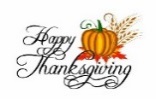 15    Physical education15    Physical education16  17 LibraryPhysical education18 Physical education    LiteracyEvery day:  Daily 5 – Read alouds –  Writing activities -New sounds learned.Focus on oral communicationVocabulary:Fall – Thanksgiving - Halloween We will start a new theme: Social interactions       MathWe will continue with:* demonstrating if a number (up to 20) is even or odd,,,* representing and describing numbers to 50, concretely, pictorially and symbolically,,,* and comparing and ordering numbers up to 50.21  Music – Safe School Week - Team color activity 22 Physical education22 Physical education23School wide evacuation24  LibraryPhysical education 25 Physical educationHalloween Howl    LiteracyEvery day:  Daily 5 – Read alouds –  Writing activities -New sounds learned.Focus on oral communicationVocabulary:Fall – Thanksgiving - Halloween We will start a new theme: Social interactions       MathWe will continue with:* demonstrating if a number (up to 20) is even or odd,,,* representing and describing numbers to 50, concretely, pictorially and symbolically,,,* and comparing and ordering numbers up to 50.28 MusicAssembly29   Physical education29   Physical education3031 Library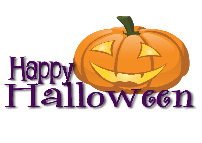 Physical education    LiteracyEvery day:  Daily 5 – Read alouds –  Writing activities -New sounds learned.Focus on oral communicationVocabulary:Fall – Thanksgiving - Halloween We will start a new theme: Social interactions       MathWe will continue with:* demonstrating if a number (up to 20) is even or odd,,,* representing and describing numbers to 50, concretely, pictorially and symbolically,,,* and comparing and ordering numbers up to 50.* Students can wear their school color t-shirt on October 21st.* Students can wear their school color t-shirt on October 21st.* Students can wear their school color t-shirt on October 21st.* Students can wear their school color t-shirt on October 21st.* Students can wear their school color t-shirt on October 21st.* Students can wear their school color t-shirt on October 21st.    LiteracyEvery day:  Daily 5 – Read alouds –  Writing activities -New sounds learned.Focus on oral communicationVocabulary:Fall – Thanksgiving - Halloween We will start a new theme: Social interactions